LUDIANOBaulandBauland mit genehmigtem Projekt  ……………………………………..……………..……………………………………..………..…………………….……………….terreno edificabile con progetto approvatoin zona tranquilla e soleggiata 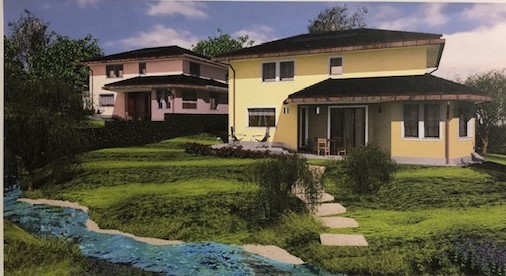                                            4180/3580 Fr. 400‘000.--●  Standort | Umgebung                            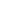 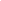 6721 Ludiano/SerravalleRegion:	BlenioLage:	sehr ruhige und sonnige Lage     Aussicht:	herrlicher AusblickSchulen: 250m und MalvagliaEinkauf:  250m und Malvagliaöffentlicher Verkehr:	200mDistanz nächste Stadt: 7,6kmDistanz Autobahn: 3km●  BeschreibungDieses Grundstück liegt in einem Gebiet, das von der Straße aus leicht zugänglich ist und gleichzeitig sehr ruhig und sonnig ist.Es gibt bereits ein von der Gemeinde genehmigtes Projekt für den Bau von 2 Häusern und die Aufteilung in 2 Grundstücke.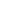 ●  Highlightssehr ruhige und sonnige Lageleichter ZugangNähe zur Autobahn●  Posizione | Dintorni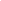 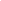 6721 Ludiano/SerravalleRegione: BlenioPosizione: molto tranquillo e soleggiatoVista: splendida vistaScuole: a 150m e MalvagliaAcquisto: a 150m e Malvagliatrasporto pubblico: 200mDistanza città successiva: 7,6kmDistanza autostrada: 3kmDescrizione del’immobileQuesto terreno si trova in una zona facilmente accessibile dalla strada ed al tempo stesso molto tranquilla e soleggiata.C’è un progetto già approvato dal comune per la realizzazione di 2 case e la suddivisione in 2 particelle.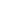 ●   Highlightsposizione molto tranquilla e soleggiatafacile accessovicino all'autostrada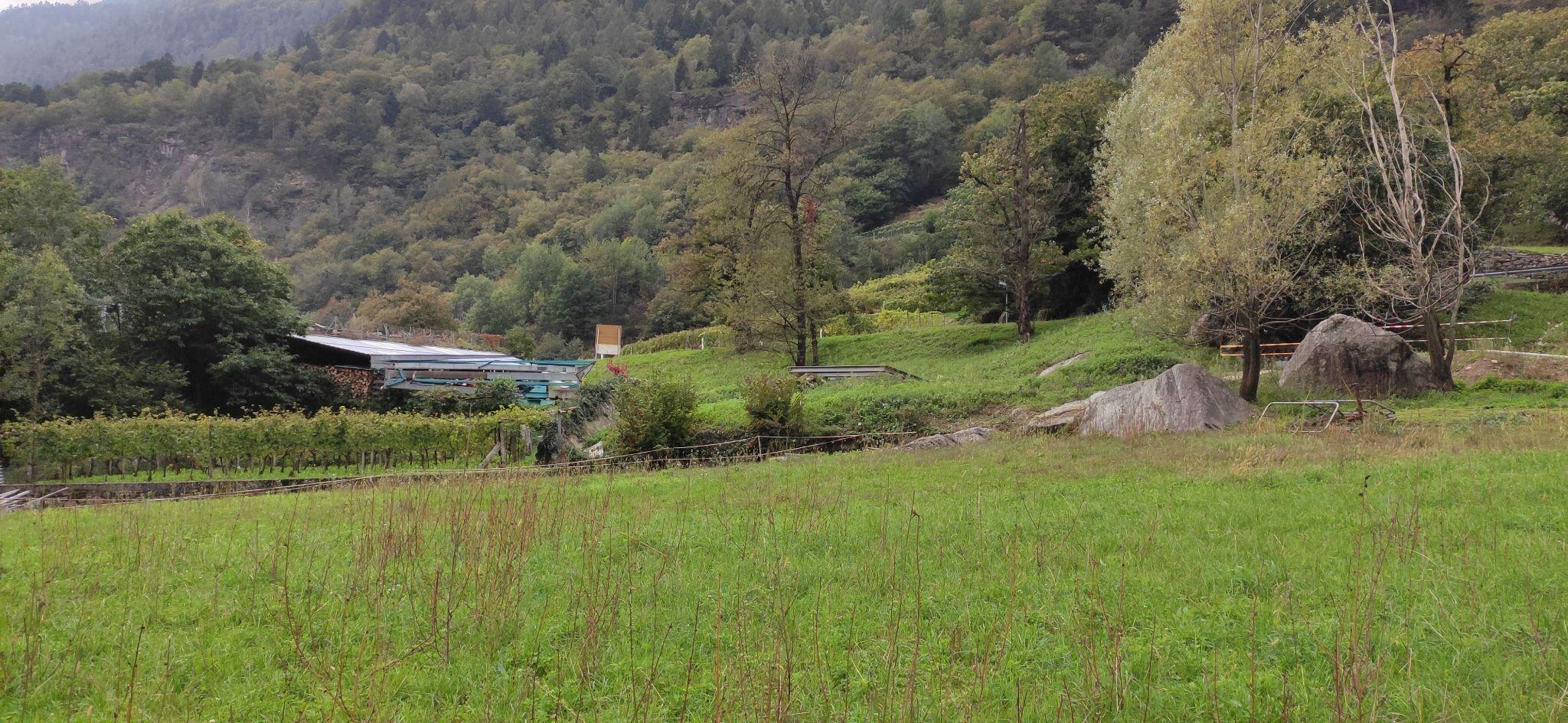 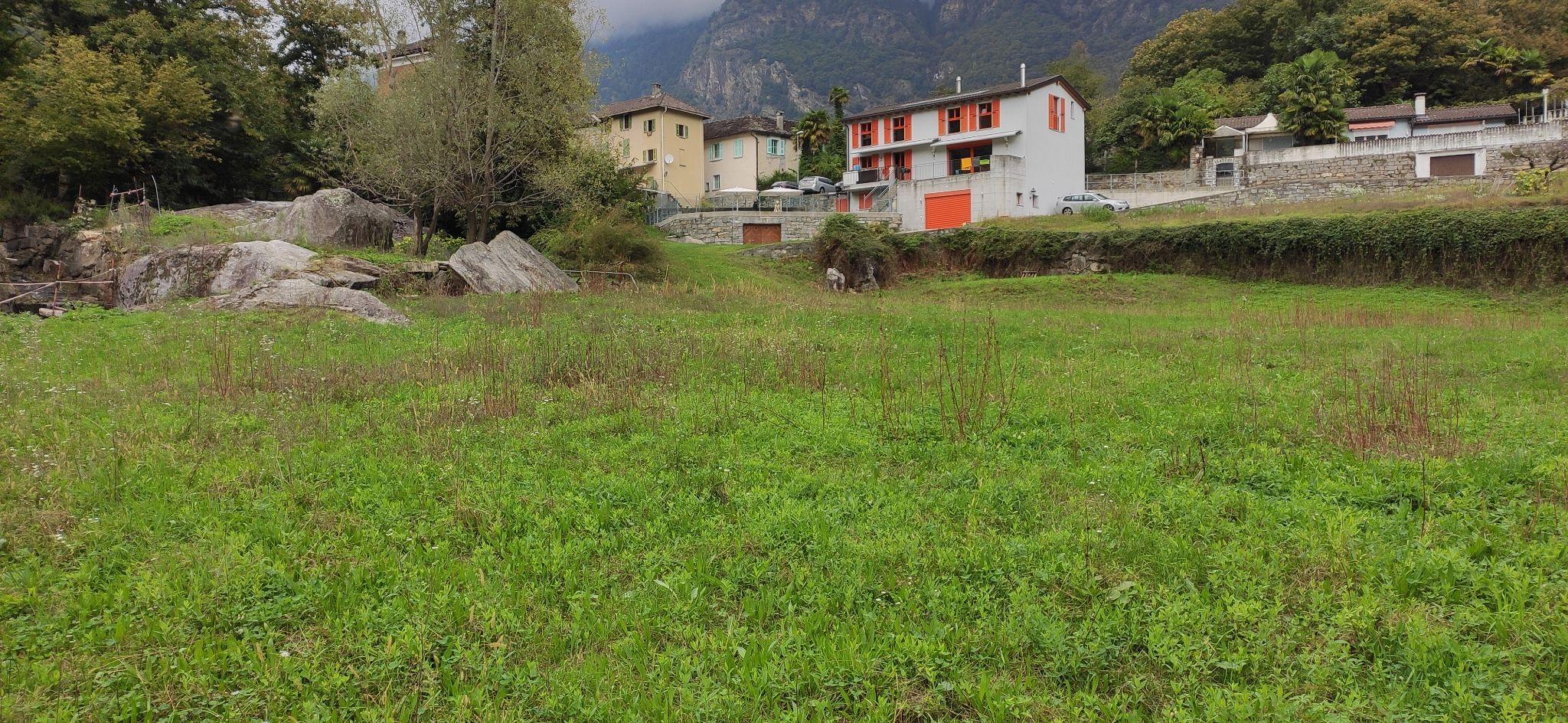 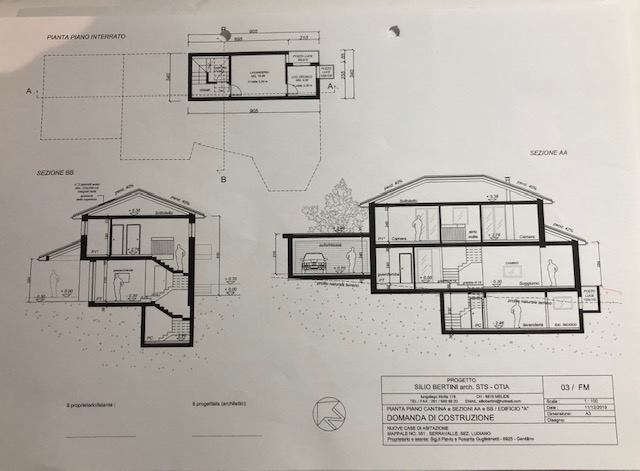 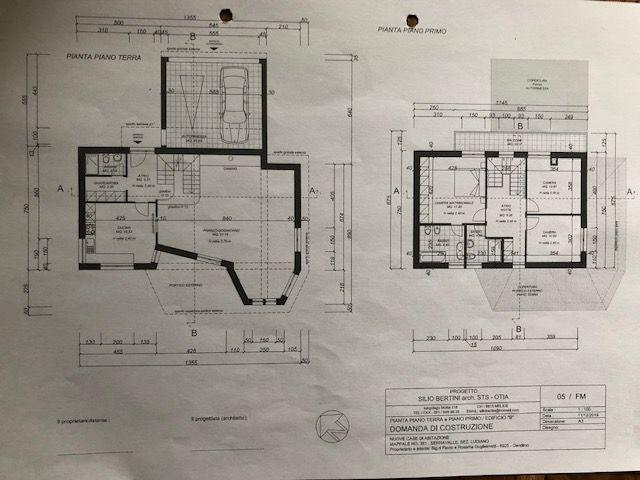 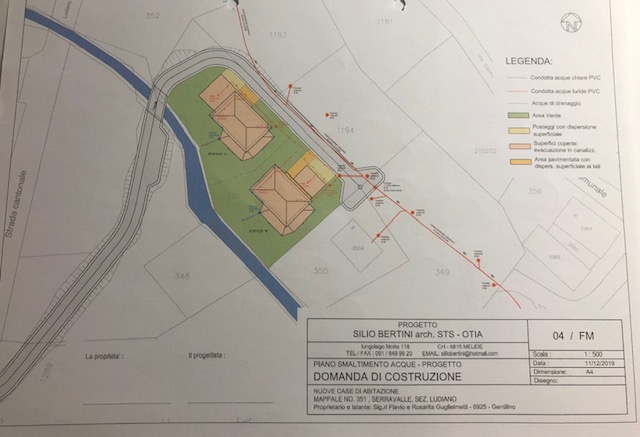 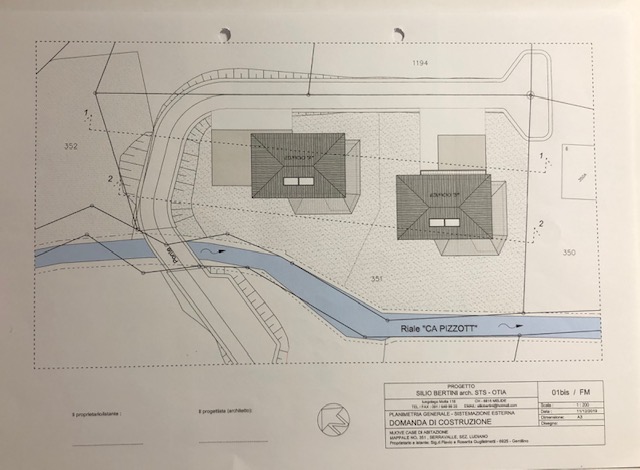 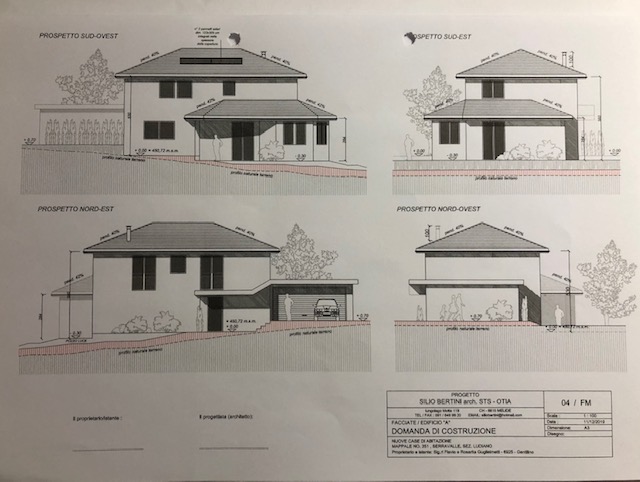 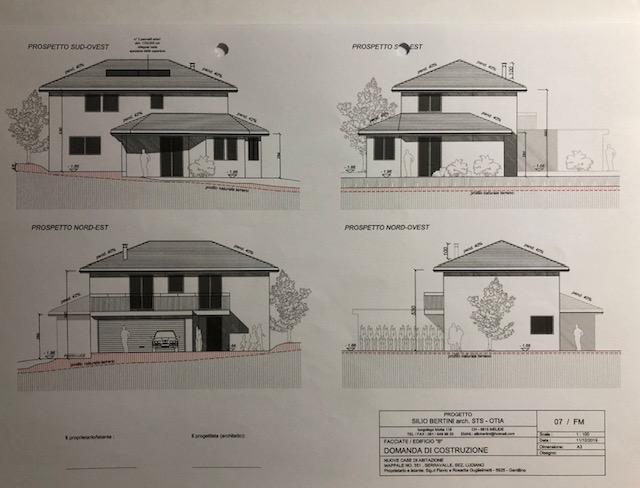 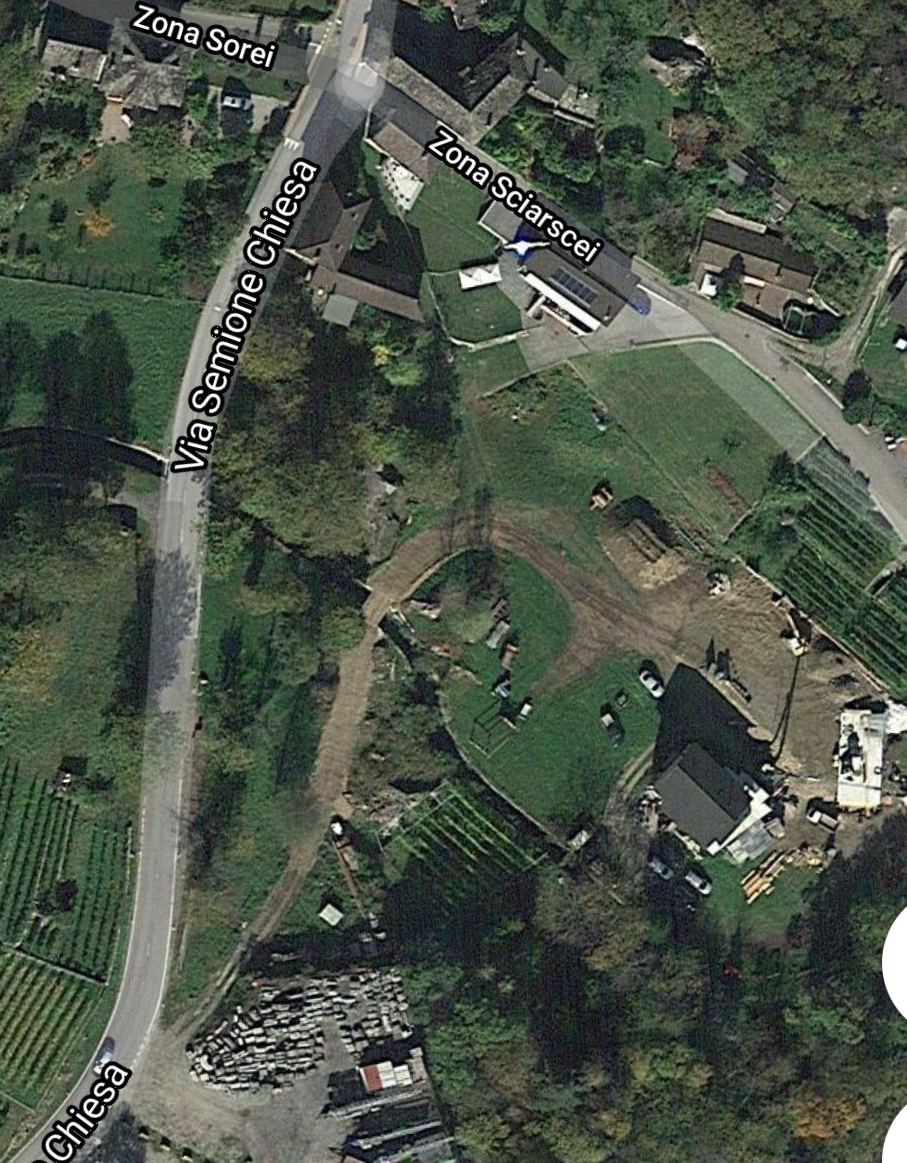 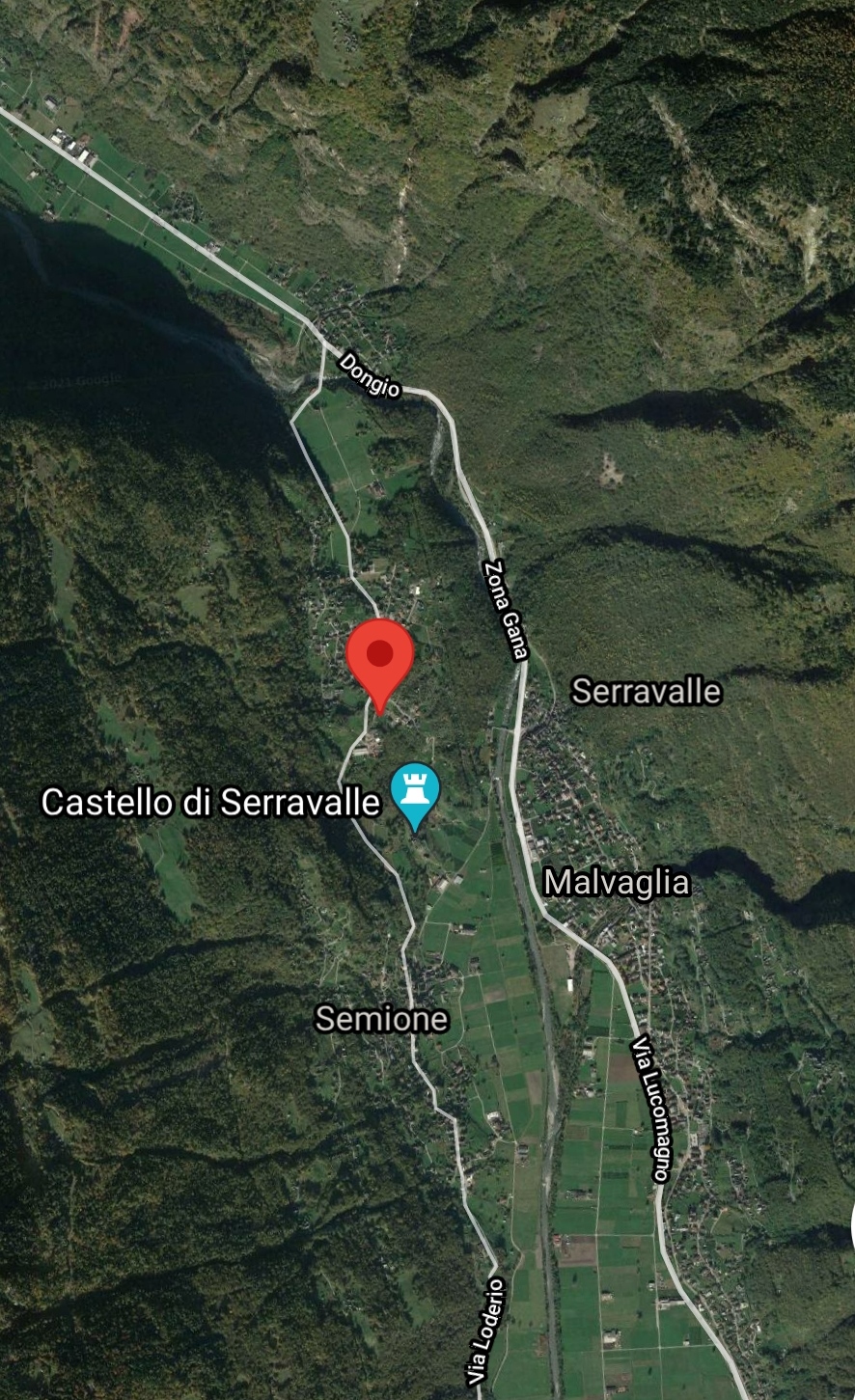        TICINO |   Ludiano-Serravalle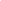 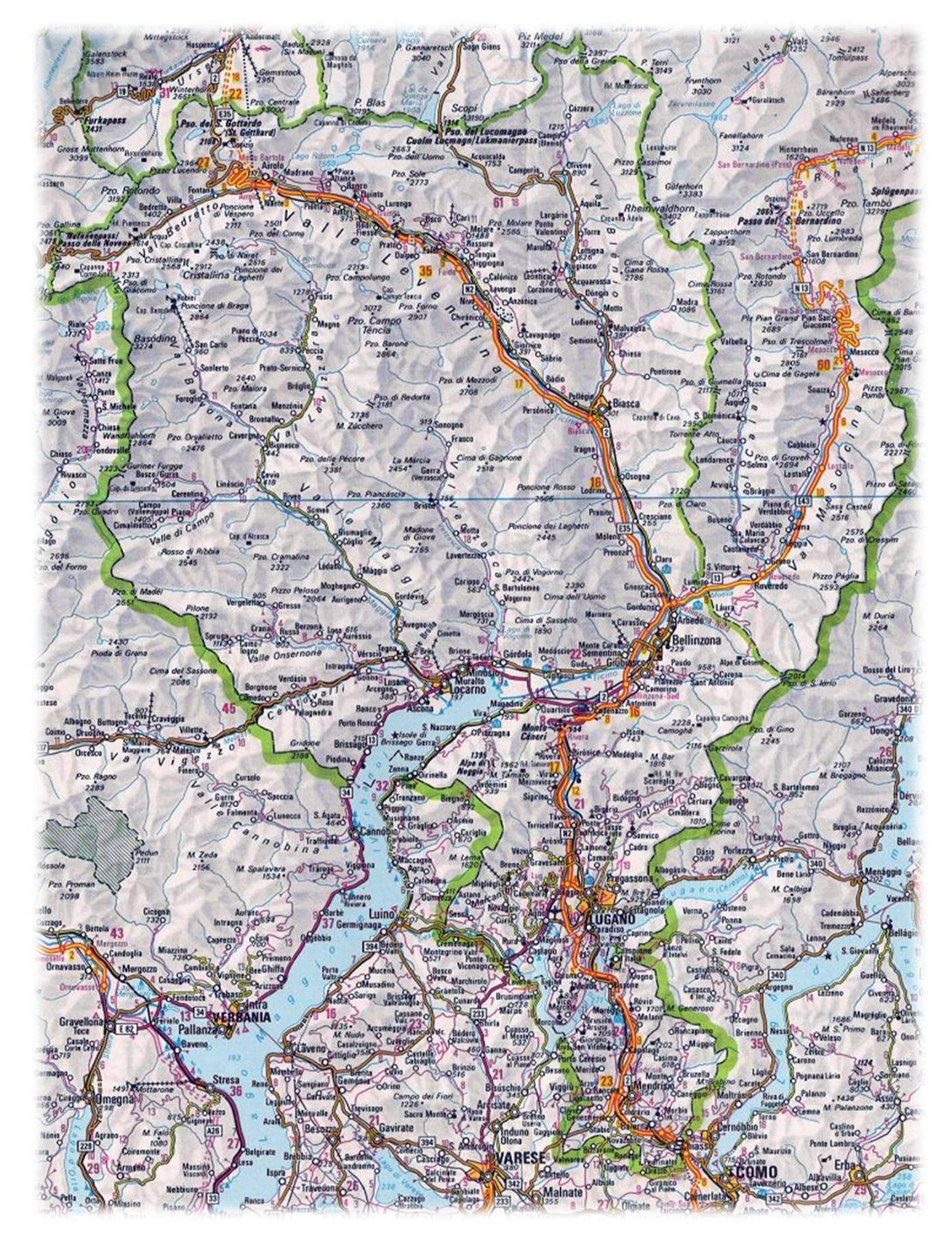 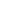 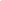 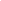 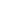 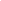 